المحاضرة الخامسة: تقنيات التواصل غير اللفظي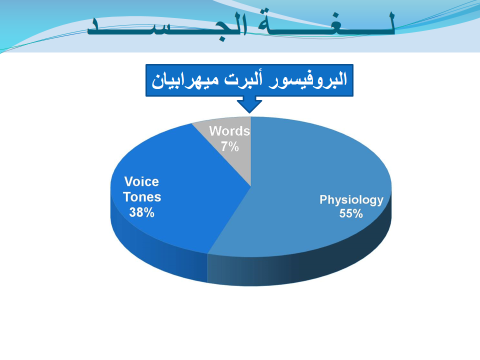 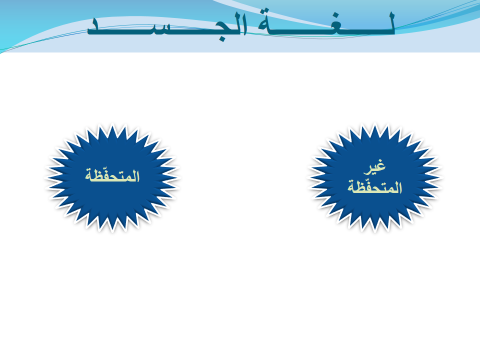 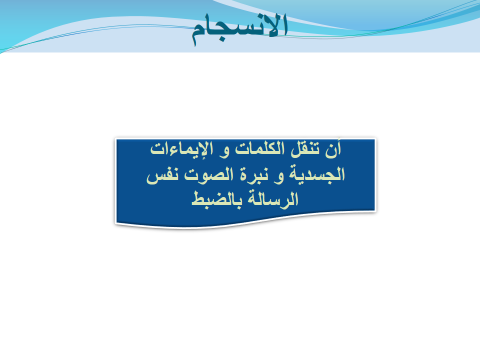 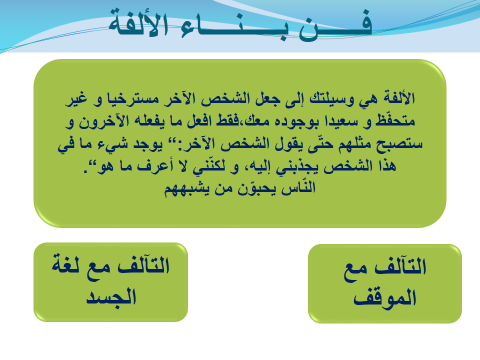 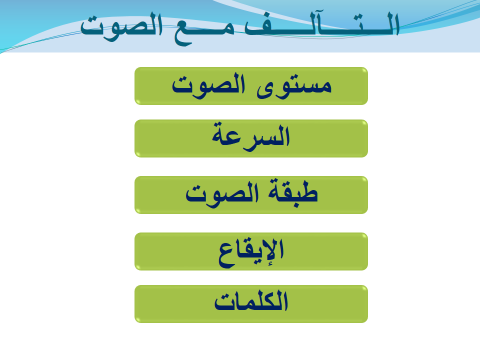 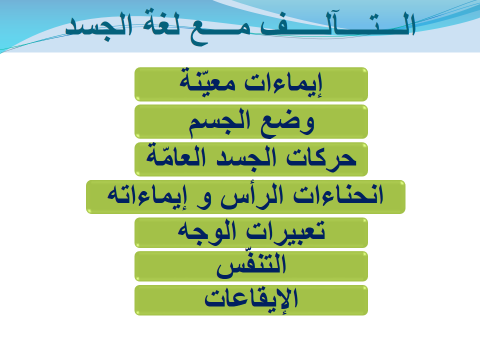 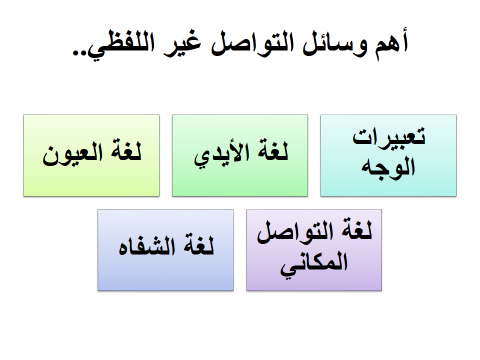 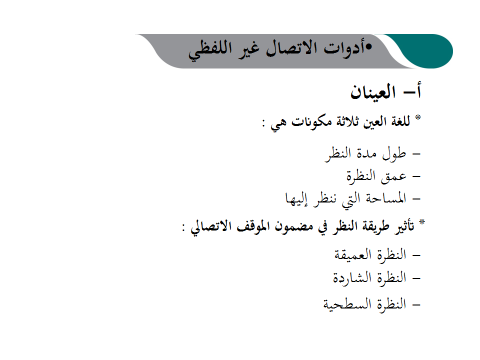 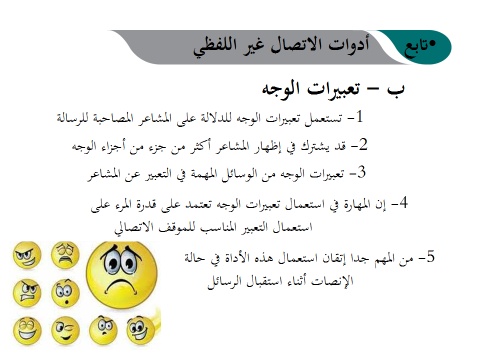 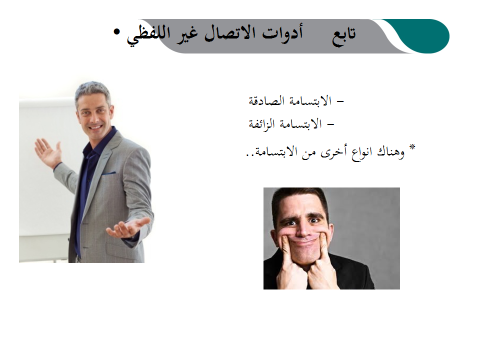 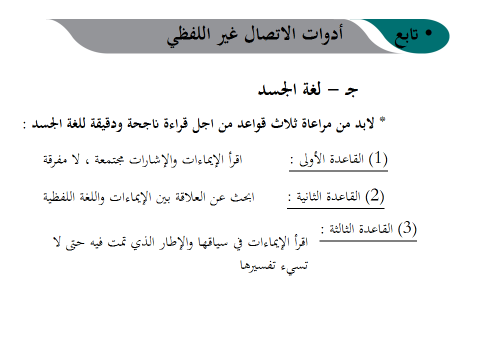 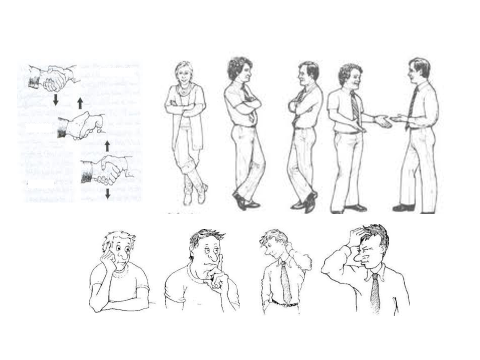 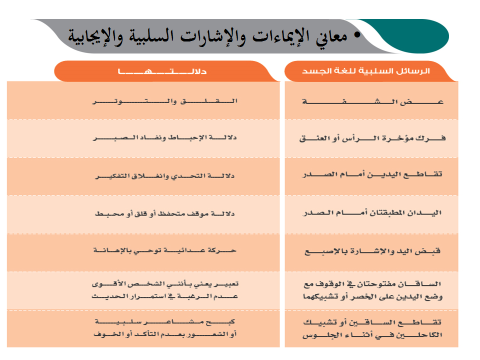 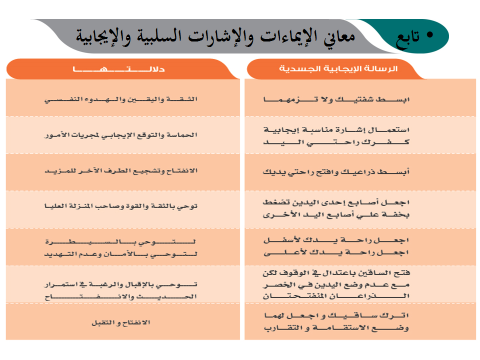 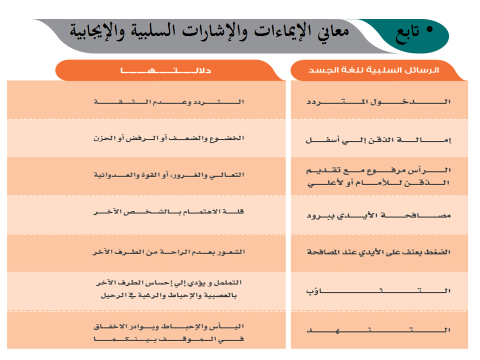 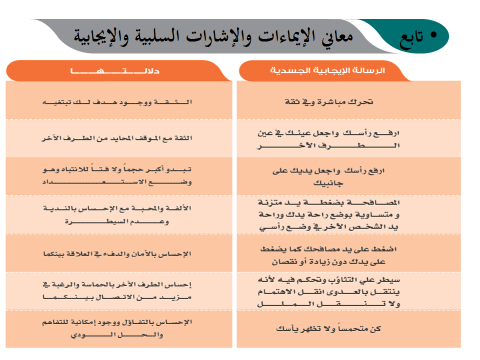 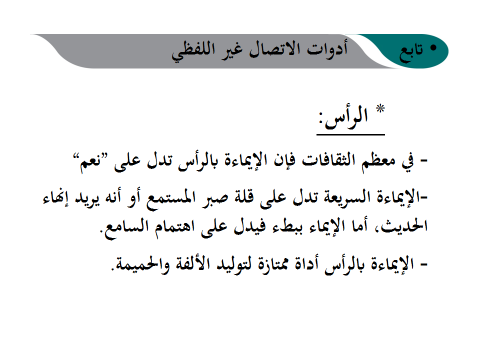 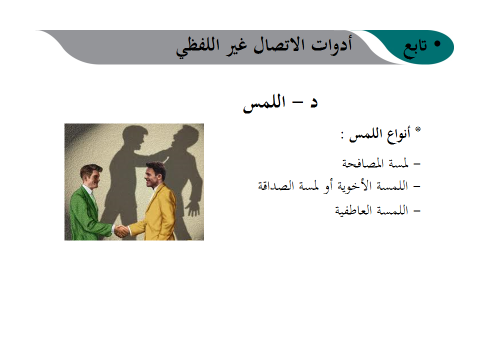 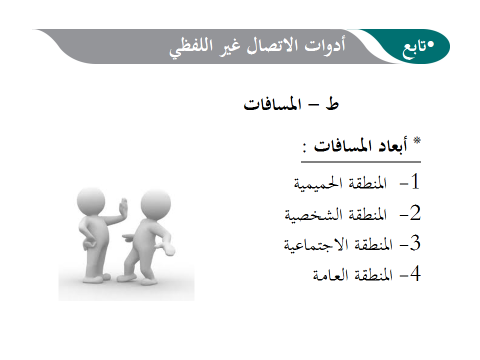 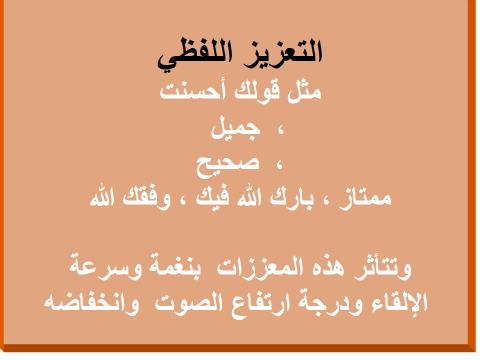 